Nomor 		: Un.03/KS.01.4/ 217/2015					19 Mei  2015Lampiran 	: 1 (satu) lembarPerihal 		: Permintaan Informasi Harga Barang						Kepada Yth. ............................................................................................di‘- T e m p a t – Dengan hormat,Sehubungan rencana kegiatan Pembinaan Bakat dan Kreativitas Santri kami membutuhkan konsumsi untuk menunjang kegiatan berupa snack/kudapan, maka dari itu  kami berharap agar perusahaan saudara memberikan informasi tentang harga barang sesuai dengan spesifikasi barang yang kami lampirkan dalam surat ini untuk data dukung survey pembuatan HPS (Harga Perkiraan Sendiri).Kami harap informasi harga barang dapat kami terima paling lambat pada :Hari /tanggal 		: Kamis, 21 Mei 2015 Pukul			: 11.00 WIBTempat 		: Unit Layanan Pengadaan Lantai II Gedung Rektorat UIN Maliki Malang Jl. Gajayana 50 Malang (0341) 570886Adapun informasi harga tersebut bisa dikirim ke kantor ULP, di fax di no (0341) 570886, via e-mail ke : ulp@uin-malang.ac.id atau ulp_uinmalang@kemenag.go.id.Demikian atas perhatian dan kerjasamanya yang baik, kami sampaikan terima kasih.Pejabat Pembuat Komitmen,Dr. H. Sugeng Listyo Prabowo, M.PdNIP 19690526 200003 1 003Pekerjaan 		 : Konsumsi snack/Lokasi				: UIN Maulana Malik Ibrahim MalangTahun Anggaran 	: 2015NB : * Mohon dicantumkan spesifikasi lengkap dan merek barang** harga sudah termasuk pajakPejabat Pembuat Komitmen,Dr. H. Sugeng Listyo Prabowo, M.PdNIP 19690526 200003 1 003KEMENTERIAN AGAMA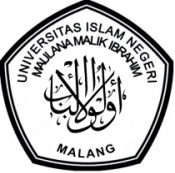 UNIVERSITAS ISLAM NEGERI MAULANA MALIK IBRAHIM MALANGJl. Gajayana No. 50 Malang 65144,  Telp. (0341) 551354, Fax. (0341) 572533 Website : www.uin-malang.ac.id E-mail : info@uin-malang.ac.idLampiran  Surat Permintaan Informasi Harga BarangSurat Permintaan Informasi Harga BarangNomor:Un.03/KS.01.4/217/2015Tanggal :19 Mei  2015NoNama BarangVolumeVolumeHarga Satuan (Rp)Jumlah(Rp)1Snack/kudapan Pawai Kreatifitas Hari Minggu Tgl. 24 Mei 2015 Spesifikasi:DonatTahu IsiAir Mineral Gelas “Aqua”Kotak Kertas Karton Putih Uk. 10,5 cm x 16 cm x  5cm3.000 kotak2Snack/kudapan untuk malam puncakHari Rabu Tgl. 3 Juni 2015Spesifikasi:Kue LumpurTahu IsiAir Mineral Gelas “Aqua”Kotak Kertas Karton Putih Uk. 10,5 cm x 16 cm x  5cm3.100kotakJumlahJumlahJumlahJumlahJumlahJumlah BiayaJumlah BiayaJumlah BiayaJumlah BiayaJumlah BiayaTerbilang : Terbilang : Terbilang : Terbilang : Terbilang : Terbilang : 